Presenting via WebEx for StudentsApril 2016 A few points to keep in mind before you start:For best performance, you need to be on a wired connection.If you are presenting remotely, you will want to wear headphones/ear buds to control feedback.You will need a webcam and microphone (usually on most laptops).There may be a prompt for a short initial install (so you will need admin permissions).If your connection happens to drop, you can simply rejoin the session by clicking it again.In Captured Classroom Content (Lecture Videos and Notes), Click to Join Live to view the Live Video Stream. Note: The WebEx session will appear in a new window.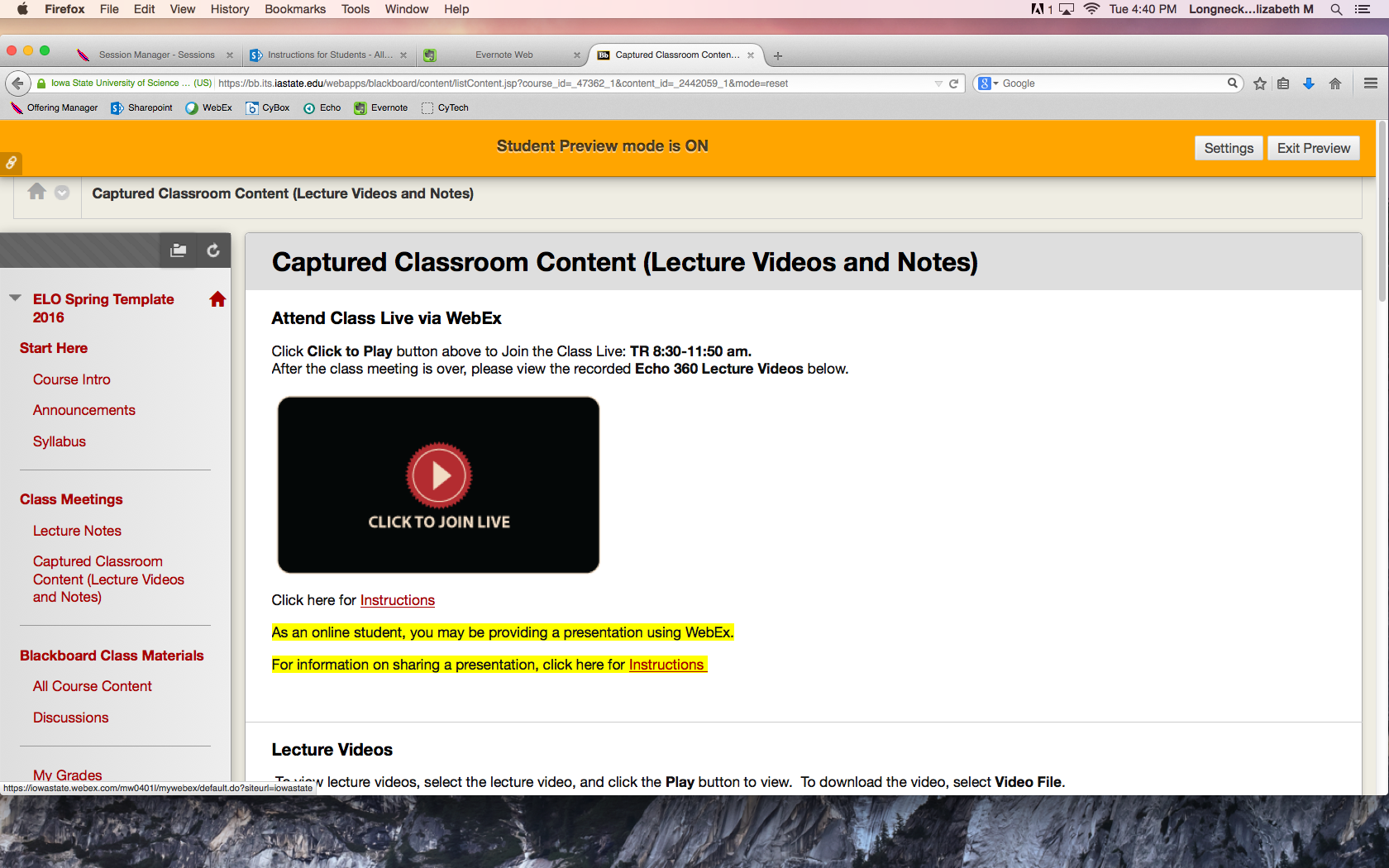 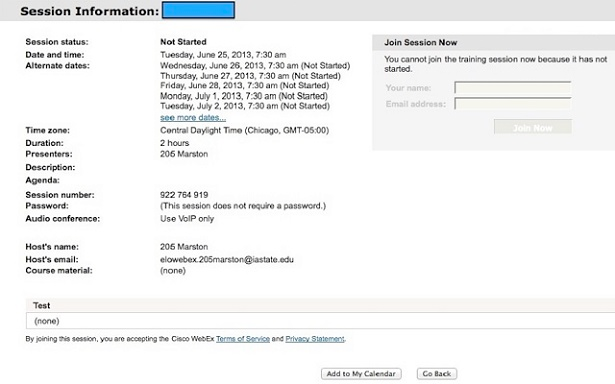 Enter your name. Your email address is optional.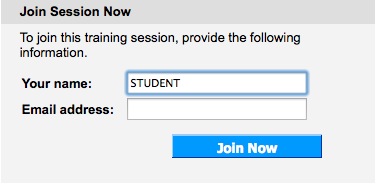 Click Join Now. The live class meeting will appear on your screen. *Note: If this is your first time accessing WebEx, you may need to download a WebEx Add-on. (Steps a. b. c.)  Click to download the file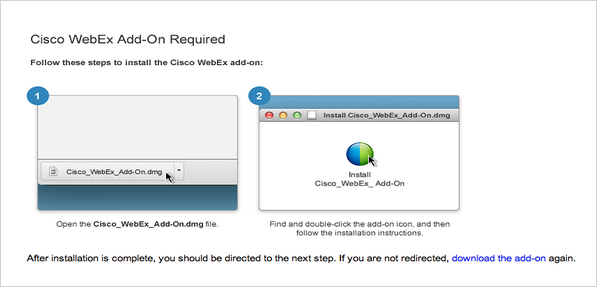 Open the downloaded file and click to run the file. 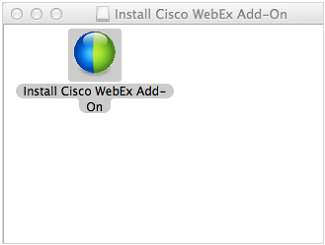 Allow WebEx to run in your browser as shown below.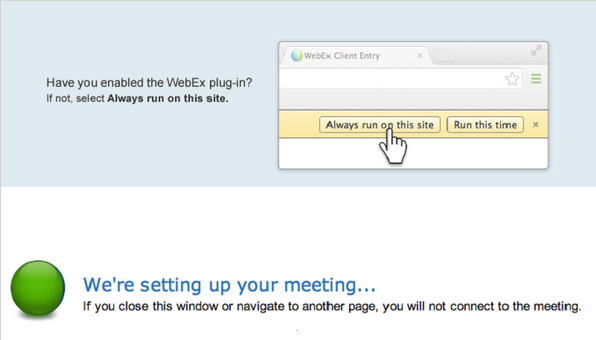 Next, join the live class meeting (Step 3). The class meeting will appear on your screen.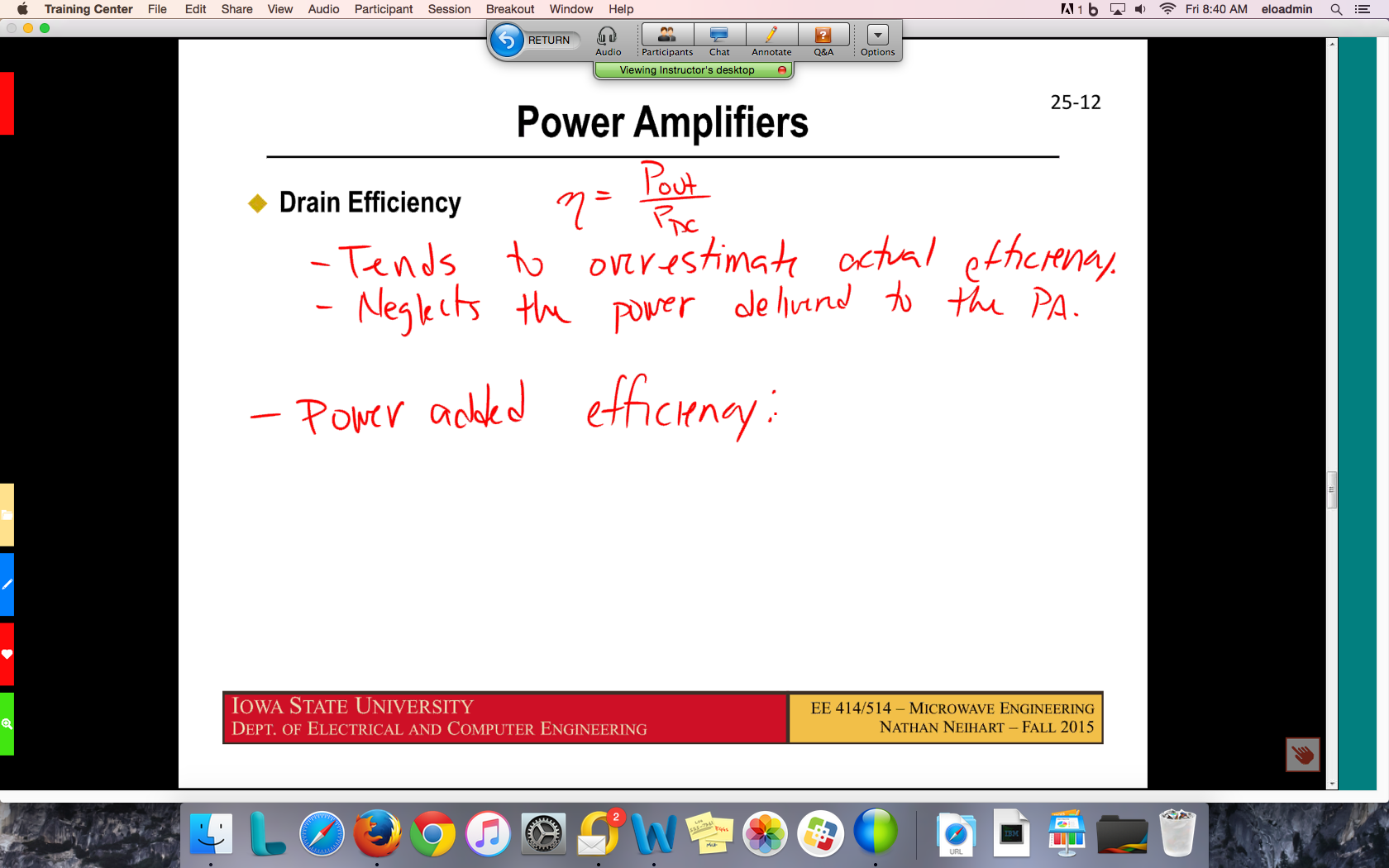 Select Yes to hear audio for the class.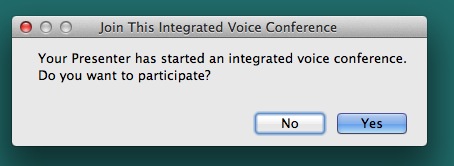 You can set your speaker volume in the dialog box below. 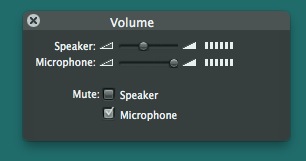 Note:  You may want to do an audio test before start of your presentation.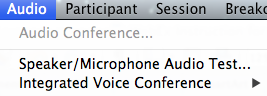 If you are the presenter (made by the Instructor or ELO), you can select the webcam to share video of yourself with the audience.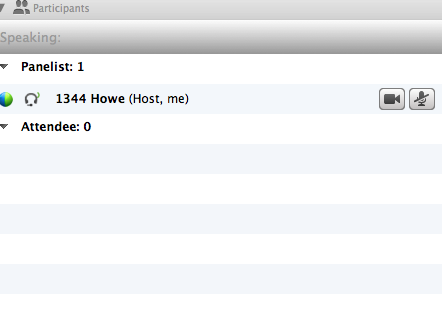 Click share my desktop to share content from your own screen with the audience.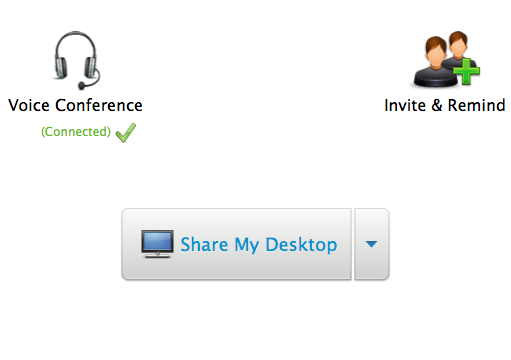 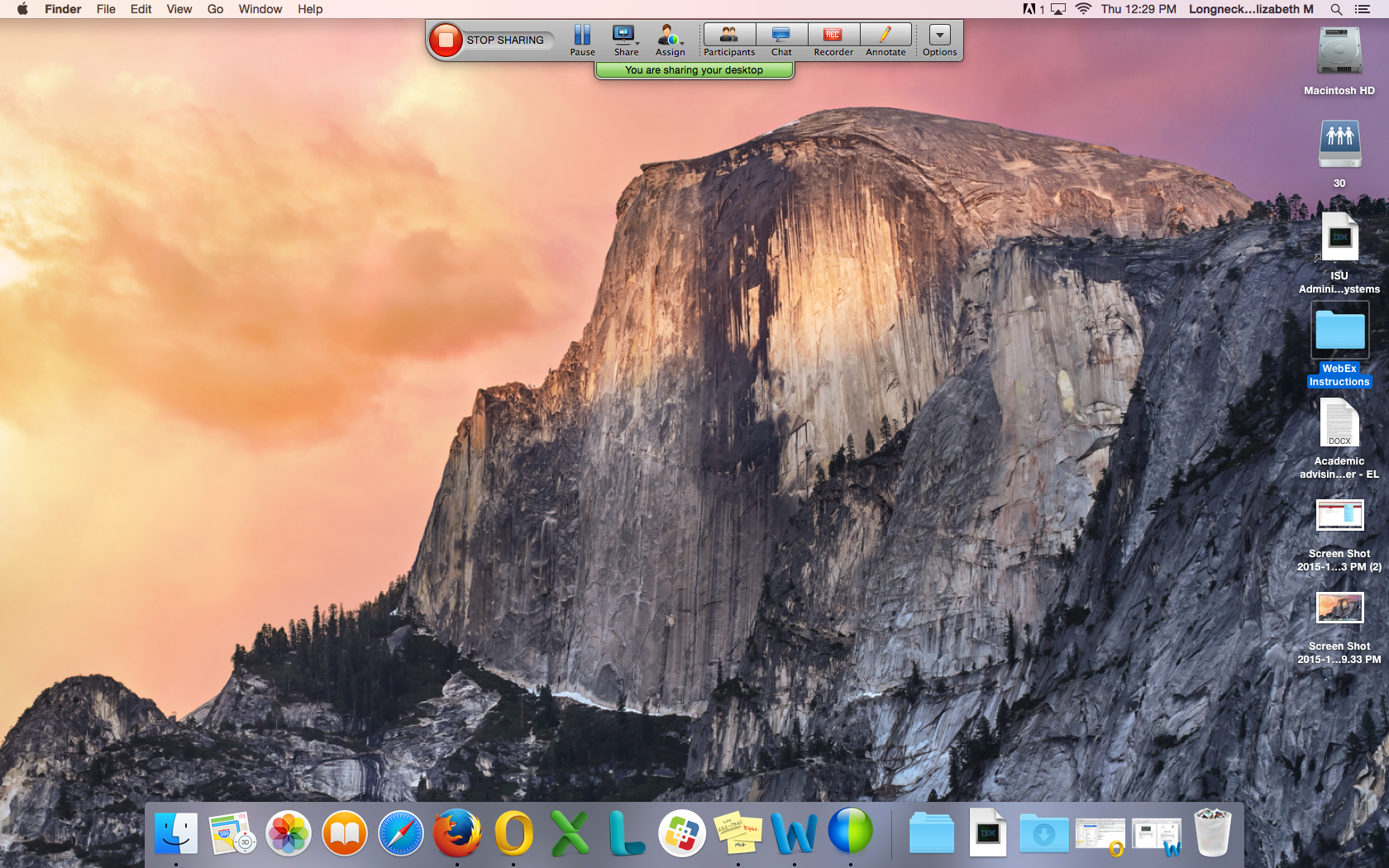 Unmute the mic before speaking. Close the session at the end of class.